Заслушав и обсудив доклад об исполнении бюджета города Канска за 2023 год, участники публичных слушаний отмечают, что деятельность органов местного самоуправления в 2023 году была направлена на мобилизацию доходных источников, повышение эффективности бюджетных расходов, повышение финансовой грамотности населения.В течение 2023 года наблюдалась плавная адаптация экономики к текущим условиям и фактический возврат на траекторию роста. Внутренний рынок продолжил свое постепенное развитие, экспортно-ориентированные промышленные компании нашли новые решения по сбыту продукции и возможности для импортозамещения, повысилась предпринимательская активность – все это осуществлялось на фоне сохранения и усиления внешнего давления, связанного с проведением специальной военной операции.Ключевым приоритетом бюджетной политики города, по-прежнему, является гарантированное исполнение социальных обязательств перед гражданами, программно-целевое бюджетное планирование на основе государственных и муниципальных программ, а также вовлечение граждан в бюджетный процесс (в части развития инициативного бюджетирования, повышения финансовой грамотности населения). По итогам 2023 года общий объем доходов, поступивших в бюджет города, составил 3 млрд. 492 млн. рублей, из них:- налоговые и неналоговые доходы 906 млн. рублей или 99% к уточненному плану;- безвозмездные поступления с учетом дотации 2 млрд. 586 млн. рублей или 99 %.В части расходов исполнение составило 3 млрд. 488 млн. рублей или 99%, за счет собственных средств бюджета 1 млрд. 453 млн. рублей или 99%.Профицит составил 4 млн. рублей.Эффективным инструментом мобилизации доходов бюджета является План мероприятий по росту доходов, оптимизации расходов. Начатая несколько лет назад работа, ежегодно даёт свои результаты. Так, по итогам 2023 года, дополнительное поступление доходов в бюджет города составило 13 млн. 942 тыс.руб., в том числе за счет претензионно-исковой работы с недобросовестными плательщиками поступило 12 млн.122 тыс.руб.В 2023 году главными распорядителями бюджетных средств в бюджет города привлечено из краевого бюджета межбюджетных трансфертов в объеме 618 млн. рублей, которые распределяются, в том числе и на конкурсной основе, в рамках государственных программ Красноярского края и непрограммных расходов.В структуре расходов исполнение по отраслям составило:- отрасли социальной сферы – 2 млрд. 523 млн. рублей или 73 %;- отрасли экономики –746 млн. рублей или 21%;- прочие отрасли – 219 млн. рублей или 6 %.В 2023 году исполнение бюджета города осуществлялось в программном формате на основе 8 муниципальных программ. Доля программных расходов составила 95 % в общем объеме расходов бюджета города, исполнение муниципальных программ составило 3 млрд. 309 млн. рублей или 99 %. Объем средств на реализацию четырех национальных проектов «Безопасные качественные автомобильные дороги», «Образование», «Культура», «Жилье и городская среда» составил 186 млн. рублей или 5 %  в общем объеме расходов. На ближайшую перспективу муниципальное образование в рамках бюджетной политики продолжит реализацию следующих основных направлений деятельности:– обеспечение сбалансированности города в условиях повышения эффективности бюджетных расходов;– обеспечение открытости бюджетного процесса; – обеспечение реалистичности плановых назначений на 2024 год по налоговым и неналоговым доходам с учетом фактических поступлений 2023 года и проведенной работы по актуализации налоговой базы;– создание благоприятных условий для развития малого и среднего бизнеса;– повышение качества администрирования доходов.Участники публичных слушаний РЕКОМЕНДУЮТ:Канскому городскому Совету депутатов: – утвердить отчет об исполнении  бюджета города Канска за 2023 год.2. Администрации города Канска:– обеспечить бесперебойное финансирование социально значимых расходов, не допускать возникновения кредиторской задолженности по принятым обязательствам, не принимать новых расходных обязательств;– обеспечить реализацию плана мероприятий по повышению доходов, оптимизации расходов и совершенствованию долговой политики;– обеспечить выполнение обязательств, определенных соглашением о мерах социально-экономического развития и оздоровления муниципальных финансов;- продолжить работу по взаимодействию с налоговым органом для повышения качества анализа и планирования налоговых доходов бюджета города в условиях действия института единого налогового счета и единого налогового платежа;- обеспечить сокращение существующей и не допускать образование новой задолженности по арендным платежам за земли, государственная собственность на которые не разграничена и земли, находящиеся в муниципальной собственности;– продолжить работу по повышению уровня открытости бюджетных данных, финансовой грамотности населения;– обеспечить направление информации об установлении, изменении и прекращений действия местных налогов в налоговые органы с использованием автоматизированной информационной системы центрального учета и обработки нормативных правовых актов по местным налогам.– проводить анализ собственных доходов, поступающих в бюджет города, в случае возникновения выпадающих доходов, провести актуализацию расходной части бюджета города;- обеспечить реализацию решения Губернатора края, Канск - опорный город востока края;– обеспечить внедрение новых механизмов оказания муниципальных услуг по реализации дополнительных общеразвивающих программ для детей в соответствии с Федеральным законом от 13.07.2020 № 189–ФЗ «О государственном (муниципальном) социальном заказе на оказание государственных (муниципальных) услуг в социальной сфере».3. Главным администраторам бюджетных средств:– обеспечить предоставление в Государственную информационную систему о государственных и муниципальных платежах (ГИС ГМП) информации, необходимой для уплаты денежных средств физическими и юридическими лицами за муниципальные услуги, а также иных платежей, являющихся источниками формирования доходов бюджетов бюджетной системы Российской Федерации, в соответствии с порядком, установленным Федеральным законом от 27 июля 2010 года № 210-ФЗ «Об организации предоставления государственных и муниципальных услуг»;– обеспечить достижение целевых показателей уровня оплаты труда по категориям работников бюджетной сферы, предусмотренных Указами Президента Российской Федерации;– обеспечить своевременность актуализации сведений, содержащихся в Едином государственном реестре недвижимости и Государственном адресном реестре;- принять меры по сокращению существующей и недопущению образования новой задолженности по неналоговым доходам;– своевременно размещать информацию о муниципальных учреждениях на сайте bus.gov.ru в сети Интернет;– принимать активное участие в мероприятиях государственных программ Красноярского края с целью привлечения средств для решения вопросов местного значения;– обеспечить реализацию национальных проектов по вопросам, относящимся к полномочиям органов местного самоуправления;– обеспечить достижение значений результатов использования субсидий, выделяемых из краевого бюджета, в сроки, установленные в соглашениях о предоставлении субсидий, с учетом постановления Правительства Красноярского края от 30.09.2015 № 495–п «Об утверждении Правил формирования, предоставления и распределения субсидий из краевого бюджета бюджетам муниципальных образований Красноярского края».Исполняющий обязанностиглавы города Канска                                                                       Е.Н. Лифанская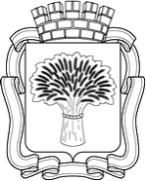 Российская ФедерацияАдминистрация города КанскаКрасноярского краяРЕШЕНИЕпубличных слушаний по вопросу«Об утверждении отчета об исполнении бюджетагорода Канска за 2023 год»  Российская ФедерацияАдминистрация города КанскаКрасноярского краяРЕШЕНИЕпубличных слушаний по вопросу«Об утверждении отчета об исполнении бюджетагорода Канска за 2023 год»  Российская ФедерацияАдминистрация города КанскаКрасноярского краяРЕШЕНИЕпубличных слушаний по вопросу«Об утверждении отчета об исполнении бюджетагорода Канска за 2023 год»  Российская ФедерацияАдминистрация города КанскаКрасноярского краяРЕШЕНИЕпубличных слушаний по вопросу«Об утверждении отчета об исполнении бюджетагорода Канска за 2023 год»  3 мая2024 года№ 1